TERVEYSKESKUKSEN RUOKASALIN SIIVOUSOHJEET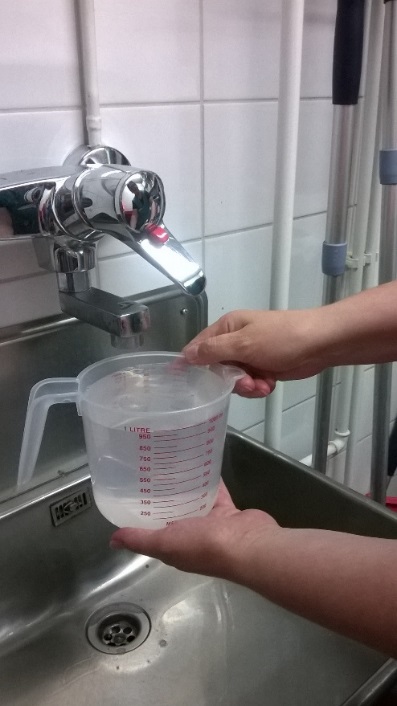 LAITA MITTAKAN-NUUN LITRA VETTÄ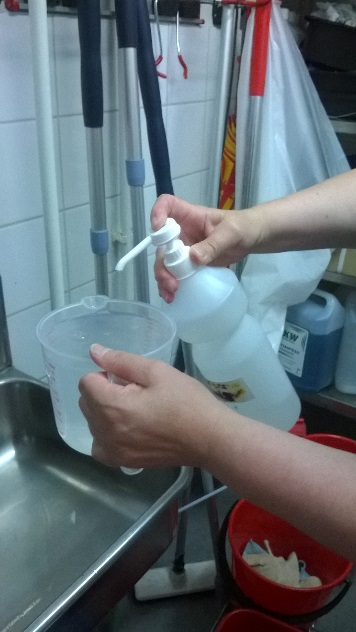 LISÄÄ VETEEN 1 PAINALLUSYLEISPUHDISTUSAI-NETTA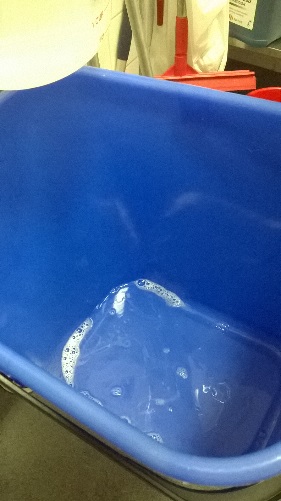 KAADA HIEMAN 2 DL ) PUH-      DISTUSAINELIUOS-    TA SANGON POHJALLE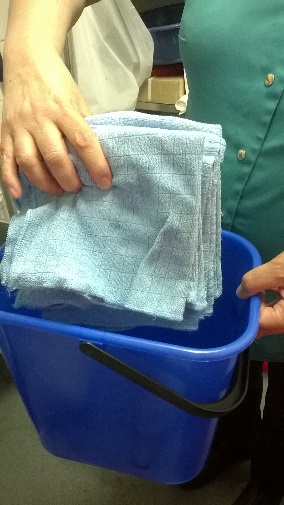 4.LAITA 9SINISTÄ KALUSTEPYYHETTÄSANKOON.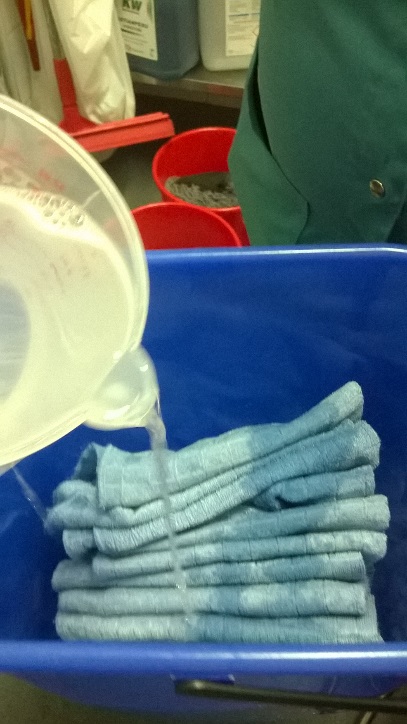 5.KAADA N. 3 DLKÄYTTÖLIUOSTASIIVOUSPYYHKEIDENPÄÄLLE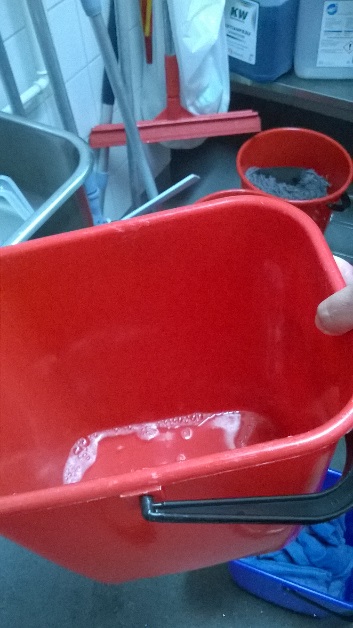 6. KAADA 1 DLKÄYTTÖLIOUSTAPUNAISEEN SANKOON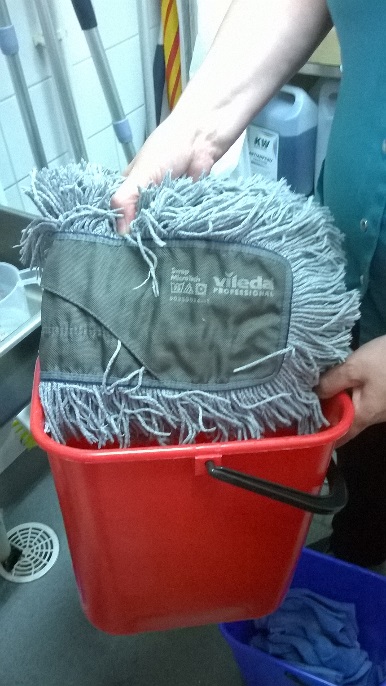 7. LAITA  PUNAISEEN SANKOON 2 LATTIAMOPPIA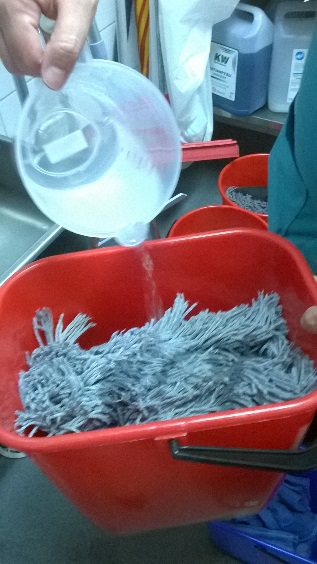 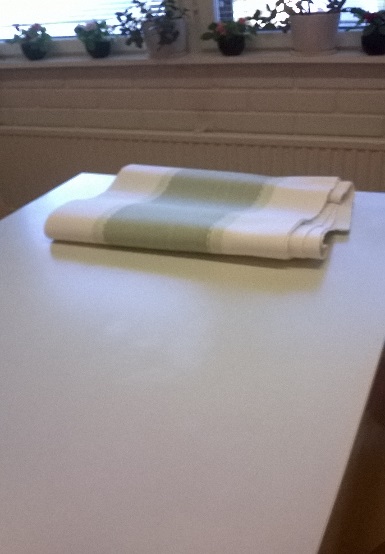 8. KAADA 3 DL KÄYTTÖLIUOSTA MOPPIEN PÄÄLLE9. RULLAA KAITALIINAT PÖYTIEN PÄÄHÄN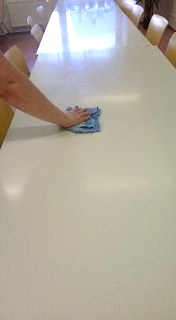 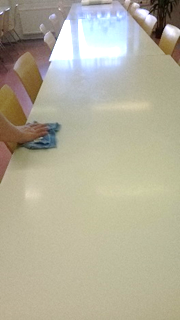 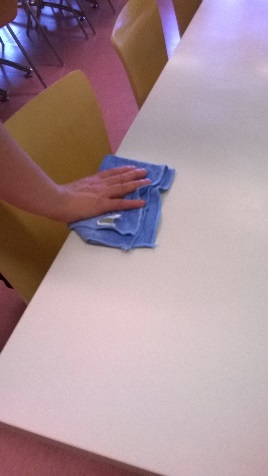 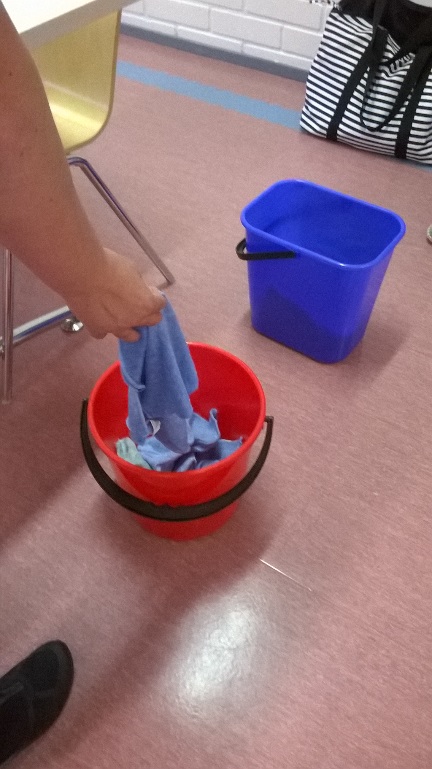 10. TAITA SIIVOUSPYYHE PITKITTÄIN KAHTIA JA VIELÄ KERRAN KAHTIA11.PYYHI PÖYDÄN TOINEN PUOLI. KÄÄNNÄ PUHDAS PUOLI PYYHKEESTÄ-PYYHI PÖYDÄN REUNA, KÄÄNNÄPUHDAS PUOLI PYYHKEESTÄ-  PYYHI PÖYDÄN TOINEN PUOLI KÄÄNNÄ PUHDAS PUOLI PYYHKESTÄ JA PYYHI REUNALAITA SIIVOUSPYYHE PESUUN.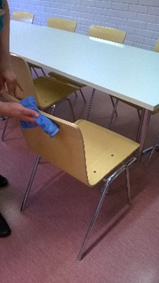 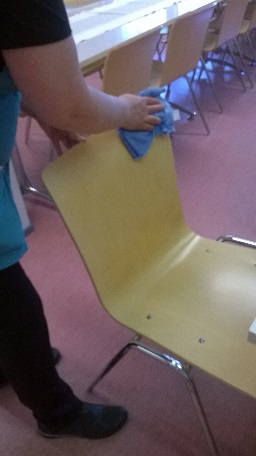 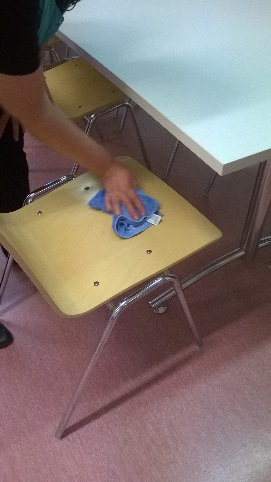 12. PYYHI TUOLIN SELKÄNOJA EDESTÄ, TAKAA SEKÄ ISTUINOSA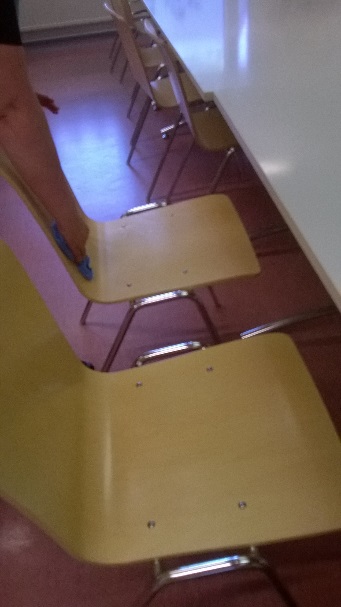 13. VEDÄ TUOLIT HIEMAN POIS PÖYDÄSTÄ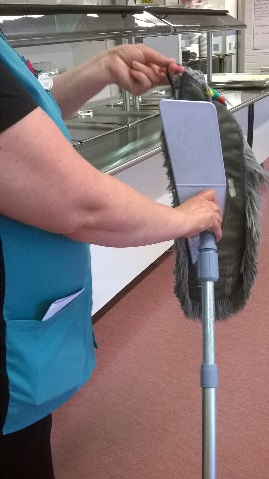 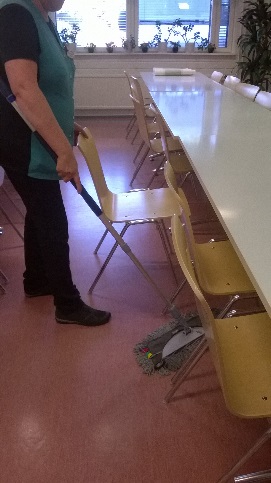 14. LAITA MOPPIOSA PAIKOILLEEN JA PYYHI LATTIA15. VAIHDA MOPPIOSA JA PYYHI LINJASTON YMPÄRILTÄ16. LAITA KÄYTETYT MOPIT PUNAISEEN SANKOON JA VIE PESULAAN. HUUHTELE SIIVOUSKESKUKSESSASANGOT.